§2324.  Reporting use of priority toxic chemicalsBeginning July 1, 2013, a commercial and industrial facility that uses in excess of 1,000 pounds of a priority toxic chemical during any calendar year shall file a report with the department pursuant to this section.  The department may establish a different reporting threshold for a particular priority toxic chemical.  [PL 2009, c. 579, Pt. A, §3 (NEW).]1.  Calculation of threshold.  In making the calculation of the threshold under this section, the facility is not required to include quantities of the priority toxic chemical in a mixture or trade name product at less than 1.0%, unless the chemical is a carcinogen as determined under 29 Code of Federal Regulations, Part 1910, Section 1200(d)(4) (2009).  If the chemical is a carcinogen under 29 Code of Federal Regulations, Part 1910, Section 1200(d)(4) (2009), the facility is not required to include quantities of the chemical at less than 0.1%.A.  The identity of a priority toxic chemical in a mixture or trade name product must be determined using the specific name of the chemical with a corresponding chemical abstracts service registry number that appears on the material safety data sheet required under 29 Code of Federal Regulations, Part 1910, Section 1200 (2009) referred to in this subsection as "the material safety data sheet."  [PL 2009, c. 579, Pt. A, §3 (NEW).]B.  To quantify the amount of a priority toxic chemical, a commercial and industrial facility may rely on the material safety data sheet or other information that is in the possession of the facility, unless the facility knows or it is generally known in the industry based on widely disseminated industry information that the material safety data sheet or other information is inaccurate or incomplete, based on existing reliable test data or other reliable published scientific evidence.  A facility is not required to test or perform file searches to identify or quantify the amount of a priority toxic chemical in a mixture or trade name product.  A facility is not required to evaluate a chemical unless the facility does not rely on the evaluation performed by the preparer of the material safety data sheet.  [PL 2009, c. 579, Pt. A, §3 (NEW).][PL 2009, c. 579, Pt. A, §3 (NEW).]2.  Reports.  Reports required under this section must be filed annually by July 1st and must include information for the prior calendar year.  The department may not require reports under this section less than 18 months after a priority toxic chemical has been identified pursuant to section 2323.  The department shall prepare a reporting form that requires submission of the following information:A.  The amount of a priority toxic chemical used by the facility in its manufacture or production process during the reporting period;  [PL 2009, c. 579, Pt. A, §3 (NEW).]B.  The increase or decrease in use of a priority toxic chemical by the facility since 2010, unless the facility has set another baseline year subsequent to the year 2005, which baseline year must be specified;  [PL 2009, c. 579, Pt. A, §3 (NEW).]C.  Beginning with reporting year 2014, the increase or decrease in use of a priority toxic chemical by the facility since the prior reporting period and an explanation for any increase in use of any priority toxic chemical that exceeds 15%;  [PL 2009, c. 579, Pt. A, §3 (NEW).]D.  A written certification signed by a senior official with management responsibility that the owner or operator of the facility has prepared a pollution prevention plan under section 2325 or has implemented an environmental management system and that the plan or environmental management system is available on site for the department’s inspection in accordance with section 2325; and  [PL 2009, c. 579, Pt. A, §3 (NEW).]E.  A statement that employees have been notified of and involved in the pollution prevention plan or environmental management system under section 2325.  [PL 2009, c. 579, Pt. A, §3 (NEW).][PL 2009, c. 579, Pt. A, §3 (NEW).]3.  Confidentiality.  Information submitted to the department pursuant to this section may be designated as confidential by the submitting party in accordance with the provisions in section 1310‑B and, if the information is so designated, the provisions of section 1310‑B apply.[PL 2009, c. 579, Pt. A, §3 (NEW).]SECTION HISTORYPL 2009, c. 579, Pt. A, §3 (NEW). The State of Maine claims a copyright in its codified statutes. If you intend to republish this material, we require that you include the following disclaimer in your publication:All copyrights and other rights to statutory text are reserved by the State of Maine. The text included in this publication reflects changes made through the First Regular and First Special Session of the 131st Maine Legislature and is current through November 1, 2023
                    . The text is subject to change without notice. It is a version that has not been officially certified by the Secretary of State. Refer to the Maine Revised Statutes Annotated and supplements for certified text.
                The Office of the Revisor of Statutes also requests that you send us one copy of any statutory publication you may produce. Our goal is not to restrict publishing activity, but to keep track of who is publishing what, to identify any needless duplication and to preserve the State's copyright rights.PLEASE NOTE: The Revisor's Office cannot perform research for or provide legal advice or interpretation of Maine law to the public. If you need legal assistance, please contact a qualified attorney.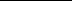 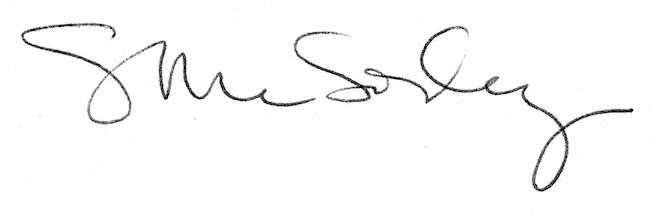 